WORSHIPCommunionCelebrate the Lord’s Supper on the first Sunday in LentMarch 10, 10:30 a.m. Lent Sermon Series“When God Changed the World”Sermons will focus on the last week of Jesus’ earthly life as he journeyed toward the cross. What happened, and what did it all mean? Each week will focus on the experiences of Jesus and his disciples during that week in Jerusalem. Resources from the Lent Study will be a part of our reflections. Holy Week and Easter WeekendPlease remember the special times for worship as we acknowledge Jesus’ final week, sacrificial death and glorious resurrection.Palm Sunday CommunionApril 14, 10:30 a.m.Maundy Thursday CommunionApril 18, 7:00 p.m.Prayer Vigil to follow the Maundy Thursday ServiceGood Friday ServiceApril 19, 10:30 a.m.Easter Sunday ServiceApril 21, 10:30 a.m. Prayer & Praise ServicesMarch 24, 7:00 p.m.April 28, 7:00 p.m. Home CommunionIf you know someone who would like to receive the Sacrament of the Lord’s Supper but is unable to attend worship, please speak to the Minister. She and an Elder will arrange to provide the Sacrament for people in a private home, long-term care residence or hospital. LENT STUDY“Jesus’ Final Week”Eight-week study that will begin on February 26th, Tuesday afternoons at 1:30 p.m, the final session being the Tuesday of Holy Week. Join for discussion about the events of that week in which God changed the world. We will hear from each of the four Gospel writers to gain meaningful perspective on Jesus’ experiences as he looked toward the cross. Please let the office know if you plan to attend so resources can be prepared. The study is also set up for individual study for those unable to attend the group.PRAYER MINISTRIESSunday morning: Add your request to be included in the Prayers of the People by filling in the book at the back of the sanctuary. You may also add requests to the list of names printed in the bulletin each week by calling the Church Office. Sunday Evening: Prayer and Praise Service. This service is held on the 4th Sunday of the month from September to May.Blessing Bowl: Place confidential prayer requests in the Blessing Bowl in the narthex on Sunday mornings. The Minister prays over each one in a private prayer time. Prayer Chain: Ask for prayers to be added to the chain by contacting the Church Office or Lillian Moreau (613-968-3202)Private Prayer: The Minister welcomes private, confidential prayer with others during office hours. PRAYER PARTNERSHIPWatch the bulletin on the first Sunday of every month for monthly prayer partnership requests from the Presbyterian Church in Canada.FAMILY FUN DAYSBring a light lunch and stay after worship for fun with your church friends! It’s a great opportunity to spend time with the variety of generations that make up the St. Columba family. Watch the bulletin for more details. The next fun days will be held on March 17 & April 14. COFFEE BREAKCome join your friends in the congregation for your morning coffee or tea and goodies!March 6, 10:00 a.m.April 3, 10:00 a.m.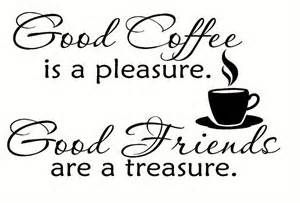 INREACH/OUTREACHWe are pleased to announce Laurie Croft as the new Co-ordinator for Outreach Ministries. She and Inreach Co-ordinator Ron DeMille will be working with the Session as we continue to build the ministry of Jesus Christ through St. Columba.  STEWARDSHIP EVENTMarch 4th at 1:00 p.m.The Rev. Dr. John-Peter Smit, Congregational Development Consultant for the Synod, will lead the Session and Sustaining Elders, F&M Team and Trustees in a workshop about building faithful stewardship for our congregation. If you are interested in taking part with our church leadership, please call the office to let us know you are planning to attend. OFFICE HOURS:Monday – Thursday9:30 a.m. – 12:30 p.m.From the Minister’s Desk… March-April, 2019LENT & EASTER AT ST. COLUMBA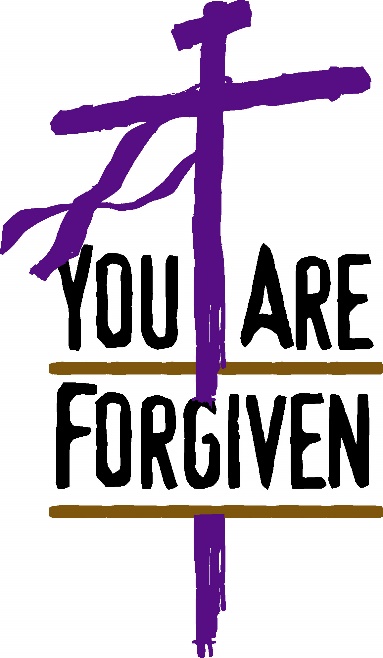 JOIN US!St. Columba Presbyterian Church520 Bridge St. EastBelleville ON    K8N 1R6  613-962-8771www.stcolumbabelleville.ca